Министерство просвещения Российской ФедерацииУправление образования администрации города ОрлаМуниципальное  бюджетное дошкольное образовательное учреждение -                                                                                детский сад № 95 города Орла302014, Россия, Орловская область, город Орел, ул. Емлютина, 4тел./факс (4862)30-70-95                                                                                                эл. адрес ds95_orel@mail.ru 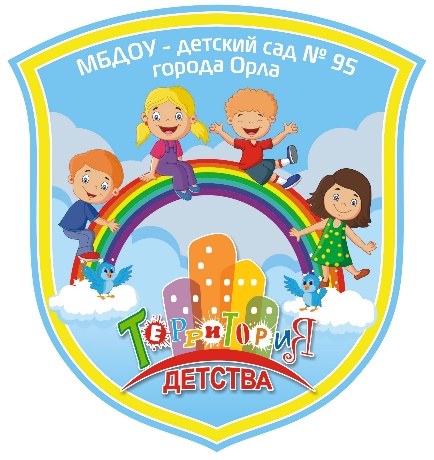 Конспект интегрированной образовательной деятельности (Fluid Art –жидкое искусство)(подготовительная к школе логопедическая группа )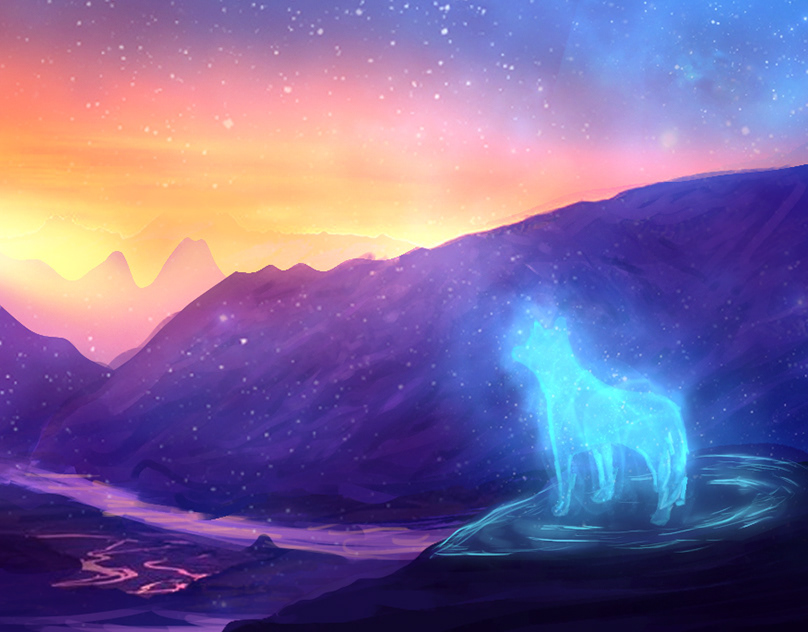                                                        Выполнила: воспитатель                                                                   высшей квалификационной категории                                                                                         Елизарова Ирина СергеевнаТема: «Северное сияние» (Fluid  Art –жидкое искусство)Образовательная область: интеграция образовательных областей «Художественно - эстетическое развитие», «Речевое развитие», «Познавательное развитие».Возраст: подготовительная к школе логопедическая группа.Цель: развитие творческих способностей детей через нетрадиционные методы изобразительной деятельности.Программные задачи:Обучающие:- обогатить представления детей о предметах и явлениях окружающего мир;- расширить знания  детей о Севере;- формировать умение отвечать на вопросы по содержанию беседы, отвечать на вопросы полным предложением;- учить детей рисовать картины нетрадиционным способом, располагать изображение на листе бумаги;- закрепить понятие «жидкое искусство»;- дать информацию о последовательности рисования жидким акрилом;- расширить словарный запас.Воспитательные:- продолжать воспитывать у детей отзывчивость, желание прийти на помощь к тем, кто в ней нуждается;- воспитывать у детей эстетическое восприятие;- воспитывать устойчивый интерес к изобразительной деятельности;- воспитывать эмоционально-положительное отношение к рисованию, стремление к достижению результата;- воспитывать  любовь  к природе;- воспитывать самостоятельность в выборе изобразительных средств;- доставить детям радость от выполненной работы.Развивающие:- побуждать детей передавать в рисунке красоту и яркое многообразие цветов;- развивать творческий подход к работе, мелкую моторику пальцев рук;- развивать воображение;- развивать познавательный интерес; - способствовать формированию самостоятельности.Здоровьесберегающие: - увеличение двигательной активности детей во время педагогического мероприятия;- обеспечение эмоционального комфорта, стимулирование интереса к выполняемым игровым действиям, способствующее профилактике утомления.- обеспечение индивидуального подхода с учетом функциональных возможностей детей.Методы и приемы:- Словесный;- Наглядный (декорации;)- Практический (продуктивная деятельность).Оборудование и материалы: проектор, экран, декорации льдин, макет воздушного шара, чехлы для стульев, конверты с сюжетными иллюстрациями, мольберт- коврограф, акриловые краски, холсты на подрамниках, подносы, одноразовые стаканы, одноразовые вилки или ложки, клеенки, блестки , фартуки, перчатки, влажные салфетки, бумажные салфетки, запись музыки.Ход  образовательной деятельности:     Организационный этап.  Сообщение темы педагогического мероприятия, введение в сюжет     Организационный этап.  Сообщение темы педагогического мероприятия, введение в сюжет (Дети проходят  в зал. В руках у воспитателя конверты, в которых  лежат карточки с сюжетными иллюстрациями по теме «Север»). - Здравствуйте, дети! Меня зовут Ирина Сергеевна. Я рада видеть вас! А еще рады вас видеть наши гости, посмотрите, как они вам улыбаются! Давайте и мы им улыбнемся в ответ! Путь у всех будет хорошее настроение! (дети, повернувшись, улыбаются гостям)- Дети, а вы любите путешествовать? (ответы детей)- Сегодня мы с вами отправимся в удивительное путешествие. А куда мы  отправимся вы узнаете после того, как выполните мое задание.Создание положительногоэмоционального настроя. Мотивационный этап. Постепенное развертывание сюжета. Формирование образных представлений по теме деятельности.Мотивационный этап. Постепенное развертывание сюжета. Формирование образных представлений по теме деятельности.- Возьмите по одному  конверту  и посмотрите, что же там. (Дети достают из конвертов  карточки с сюжетными иллюстрациями)   - Посмотрите на свои карточки. Скажите, что вы   видите на них?- Ребята, подумайте, судя по иллюстрациям на ваших карточках, куда же мы с вами отправимся? - Молодцы! Вы справились с моим заданием. Действительно, сегодня мы отправимся путешествовать на Север!Постепенное развертывание сюжета педагогической деятельности- Давайте с вами поговорим  о Севере. Я вам буду задавать вопросы, а вы полными ответами отвечайте.1. Дети, что такое Север? Что вы о нем знаете? (Царство вечного холода, снега и льда)2. Какая погода характерна для Севера? (Морозная, холодная, студеная)3. Почему там всегда холодно?  (Дует ледяной ветер с океана)4. Почему Север называют «край земли»? Как это понимать? (Кончается суша, начинается океан.  Зимой не отличишь, где суша, где океан. Кругом лед, да снег.5. Почему океан «Северный ледовитый»? (Весь скован льдом, покрыт снегом)6. Дети, сколько месяцев у нас длится зима? А на Севере длиннее или короче? (Зимой на Севере темно, ни утра, ни дня, ни вечера: круглые сутки ночь, полгода -  ночь. Это полярная ночь)- Молодцы! Хорошо справились с вопросами.Учет особенностей физиологической фазы «врабатывания» у детей: первая часть занятия не загружается сложным, ответственным материалом, требующим значительных умственных и психических усилий.Опора на знакомый материал, создание ситуации успеха, способствующей положительному эмоциональному настрою.Актуализация знаний с опорой на  индивидуальный жизненный опыт(Педагог показывает изображения северного сияния на коврографе)- Дети, посмотрите, какую красоту можно увидеть полярной ночью. Что это? (Северное сияние) Северное сияние – это мистическое, непредсказуемое и красивое небесное свечение, внезапно появляющееся и также внезапно исчезающее. От такого зрелища захватывает дух, оно может продолжатся от 10 минут до нескольких суток.-А вы хотели бы увидеть северное сияние своими глазами? (Ответы детей)- Но, чтобы увидеть северное сияние, нам нужно отправиться во  дворец Снежной Королевы, который находится далеко-далеко, среди ледников и вечной мерзлоты. А на чем же нам отправится в путь? (Дети предлагаю варианты транспорта)-Я вам предлагаю отправится в путешествие, на не совсем обычном транспортном средстве. (Воспитатель снимает ткань, которой накрыт воздушный шар).Мы отправимся в путь на воздушном шаре, прошу вас занять места! (Дети  и воспитатель проходят в корзину воздушного шара, присаживаются)- Дети, а пока мы будем лететь, я хочу рассказать вам легенду о северном сиянии.Использование приёма оформления рабочего пространства  позволяет расширить замкнутую «среду обитания» ребенка (групповая комната) в соответствии с темой занятия («Воздушный шар»)Увеличение двигательной активности, смена динамической позыОбеспечение фактора фиксации внимания в фазе устойчивой работоспособности Жили некогда в тундре дедушка и внук. И была у них собака по кличке Айя, которая помогала охотится и пасти оленей. Однажды дед вернулся с охоты опечаленный. В тундре на него напал волк. Собака спасла хозяина от волка, но была ранена. Пока дед волка прогонял, Айя куда-то пропала. Тем временем в тундре стемнело – не найти уже потерявшуюся собаку. Мальчик горько заплакал, но тут подлетел к нему сокол и велел поджечь ветку в костре. Взял сокол ветку в клюв и взмыл высоко-высоко в небо. И распустилась тьма, а сокол все летал над тундрой кругами, пока внук с дедушкой искали собаку. Айя нашлась, когда ветка уже догорала. Сокол улетел, а в северном небе с тех пор часто загорается костер, чтобы осветить путь тем, кто хочет совершить доброе дело.Ну, вот мы и добрались! Друзья,  выходим из корзины!Жили некогда в тундре дедушка и внук. И была у них собака по кличке Айя, которая помогала охотится и пасти оленей. Однажды дед вернулся с охоты опечаленный. В тундре на него напал волк. Собака спасла хозяина от волка, но была ранена. Пока дед волка прогонял, Айя куда-то пропала. Тем временем в тундре стемнело – не найти уже потерявшуюся собаку. Мальчик горько заплакал, но тут подлетел к нему сокол и велел поджечь ветку в костре. Взял сокол ветку в клюв и взмыл высоко-высоко в небо. И распустилась тьма, а сокол все летал над тундрой кругами, пока внук с дедушкой искали собаку. Айя нашлась, когда ветка уже догорала. Сокол улетел, а в северном небе с тех пор часто загорается костер, чтобы осветить путь тем, кто хочет совершить доброе дело.Ну, вот мы и добрались! Друзья,  выходим из корзины! (Открывается занавес, за которым спрятаны большие льдины) - Посмотрите, какая картина открывается перед нашими глазами. (Дети помогают: красивая, яркая, удивительная, великолепная , завораживающая и т. д.) - Молодцы! Посмотрите дети (видеоролик о Севере и северном сиянии), кажется, будто с черных бездонных небес спустился разноцветный шелковый шатер. Или переливается всеми цветами радуги сказочный занавес. За ним  ледяной дворец Снежной Королевы.  Прекрасная и холодная она восседает на троне, а вокруг  нее вьются белыми  змейками метели и вьюги, кружатся в танце легкие снежинки.Использование приёма оформления рабочего пространства  позволяет расширить замкнутую «среду обитания» ребенка (групповаякомната) в соответствии с темой занятия («Северный полюс»)Применение информационно– компьютерных технологий   для обеспечения эмоциональности, фиксации внимания, поддержания интереса и работоспособности детей во время педагогического мероприятияЗдоровьесберегающий момент (Музыка А. Гурилев «Колокольчик»)( динамическая пауза для снятия статической нагрузки без прерывания основной деятельности)- Представьте, что вы пушистые легкие снежинки танцуете под нежную музыку ветра.Тихо падают снежинки  (Дети покачивают туловищем)Легкий ветер гонит их  (Разводят руки в разные стороны. Кружатся)То построит хороводы,  (Встают в хоровод.  Кружатся)То, как в вальсе, закружит.Ветер стих, снежинки плавно (Разводят руки в стороны. Приседают)Ниже опускаются. (Наклонившись вперед, собираются в кучу)Собрались в комок пушистый, (Медленно машут руками)На ветру качаются.Проблемная ситуацияПроблемная ситуация- Ой! Ребята, послушайте, мне кажется или действительно кто-то плачет? (Из-за льдин доносится  плач ) - Давайте посмотрим, кто это может быть? (заглядывают за льдины и видят девочку Герду)- Кто Вы и почему вы плачете?Герда: «Здравствуйте!  Меня зовут Герда. Я пришла сюда за моим братом Каем.  Снежная Королева сказала мне, что отпустит его домой тогда, когда я нарисую для нее 10 картин про северное сияние. Но вот беда,  я совсем не умею рисовать! Что же мне делать? Видимо Каю, никогда не суждено вернутся домой!- Какую печальную историю поведала нам Герда. Я вижу по вашим лицам, что вы сочувствуете девочке, жалеете ее.  Герду и Кая нельзя оставлять в беде. А вот как им помочь? Давайте подумаем об этом вместе. (дети высказывают свои предложения)-Молодцы! Я рада, что у меня такие добрые и отзывчивые дети!-Да, совершенно верно, а давайте мы нарисуем, для нее, эти картины. Чем мы не художники!Использование сюрпризного момента (появление героя), проблемной ситуации   способствует активизации инициативы детей в период снижения умственной работоспособности и для профилактики эмоционального утомленияСмена динамической позыЗакрепление технологииПрошу всех сесть за столы и внимательно посмотреть на материалы, которые лежат перед вами.- Вы уже умеете рисовать кистью, карандашами и фломастерами, мелками. А сегодня я научу вас рисовать  жидкими акриловыми красками. Это техника называется   Fluid  Art –жидкое искусство.  Для работы мы будем использовать, уже готовые акриловые краски и холст.  (Напомнить правило работы с опасными предметами).Показываю и рассказываю ребятам о том, какие новые материалы лежат перед ними на столе, напоминаю о правилах работы с краской, чтобы не испачкаться. Продолжаю знакомить с приемом рисования жидким акрилом.1. Для работы нам понадобится: жидкие акриловые краски разных цветов, холсты, подносы, одноразовые стаканы и приборы, латексные перчатки, влажные салфетки  и самое главное – это ваше воображение.2.Далее, мы берем холст и начинаем смешивать краску при помощи выливания. Вариантов очень много. А вы можете создавать абсолютно разные линии и, полосы, круги  в любом порядке.3. Наливая краску на холст, необходимо учитывать, что краски должно быть достаточно много, для того, чтобы она могла покрыть всю поверхность холста. Не забывайте проработать края.4. После того, как вы выльете краску на холст, начинайте наклонять его вправо , влево, вверх, вниз. Следите за тем, что бы у вас не оставалось пустых мест на холсте.5.  После того, как распределите краску по холсту, поверхность можно украсить блестками.- Скажите, а что нам помогает в рисовании? Конечно это наши руки и пальцы. И чтобы наши рисунки получились красивыми, нужно пальчики как следует размять перед работой. Давайте поиграем с ними.Использование инновационной технологии Fluid  Art  для  поддержания умственной работоспособности в последней фазе мероприятияУчет индивидуальных особенностей  детейСмена динамической позы;смена вида деятельности для обеспечения мотивации, способствующей активации инициативы детей  в период нарастания утомления.Здоровьесберегающий момент Пальчиковая гимнастика  «Снежинка»Стою и снежинки в ладошку ловлю    (Ритмичные  удары   пальцами левой руки,             начиная с указательного, по ладони правой руки.)Я  зиму,  и снег, и снежинки люблю,(Ритмичные удары пальцами правой руки, начиная с указательного,  по ладони левой руки.)Но где же снежинки?    В ладошке вода,(  На вопрос сжать кулаки, на ответ — разжать)Куда же исчезли снежинки? Куда?   (На первый вопрос сжать кулаки ,на второй — разжать.)Растаяли хрупкие льдинки-лучи...            (Мелкие потряхивания расслабленными ладонями)
Как видно, ладошки мои горячи.  Продуктивная деятельностьПродуктивная деятельность- Отличная разминка для пальчиков получилась, ну, а теперь за работу. - Ребята, какие у вас получились красивые картины! Давайте покажем их друг другу и конечно же Герде.Герда: Спасибо, ребята! Мне очень понравились ваши картины, я думаю, что Снежная Королева, увидев такую красоту, отпустит  Кая, не раздумывая. Я рада, что вы пришли мне на помощь. И мне хотелось бы вас поблагодарить за вашу работы. Примите, пожалуйста, от меня, на память, калейдоскопы. Теперь вы в любой момент сможете увидеть северное сияние. Ну, а теперь мне надо спешить к Снежной Королеве, чтобы сообщить, что картины готовы. Спасибо, вам! До свидания! - Дети, давайте поблагодарим Герду за подарки и пожелаем ей удачи!( Дети прощаются с Гердой и она уходит.)- Какие вы сегодня молодцы! Потрудились на славу!  А теперь давайте вернемся в детский сад. Занимайте места в воздушном шаре! (Дети  и воспитатель проходят в корзину воздушного шара, присаживаются) Активизация инициативы детей в период снижения умственной работоспособностиИспользование музыкотерапииИспользование сюрпризного момента (подарок) для обеспечения эмоционального комфортаРефлексия (пока летят в корзине)Рефлексия (пока летят в корзине)- Ребята, понравилось вам наше  путешествие?- Что нового вы узнали?- Чем мы сегодня занимались?- Как называется техника рисования, с которой вы  сегодня познакомились?- Получилось ли помочь Герде?- Что было самым сложным для вас? - Что бы вы еще хотели нарисовать?- Ну, вот мы и прилетели в детский сад. - Я хочу сказать вам большое спасибо за вашу доброту и готовность прийти на помощь. Я была рада с вами познакомится.   Кому понравилось наше сегодняшнее путешествие, поднимите руки вверх и крикните «УРА!»Использование действия как приема для снятия психоэмоционального напряжения.